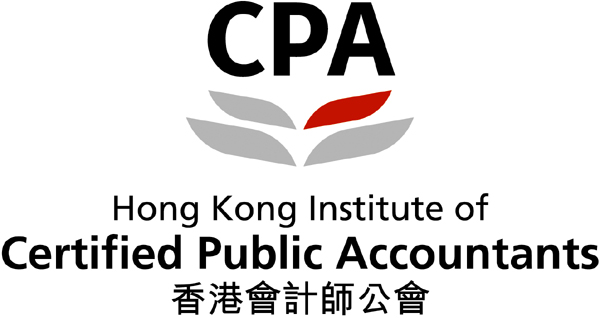 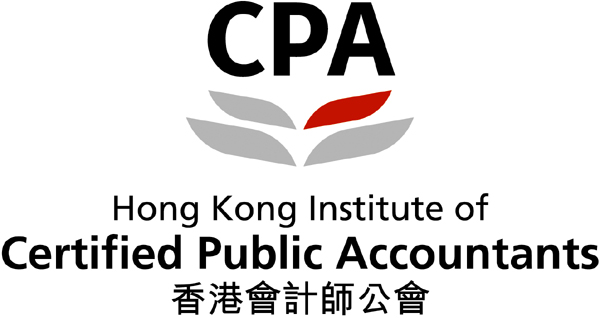 The HKICPA Accounting andBusiness ManagementCase Competition2022-23Secondary School Group(Level 2)Case backgroundKerry Logistics Network Limited (KLN), together with its subsidiaries (hereinafter referred to as the “Group”) operates as a leading logistics service provider in Asia. Its principal activities are (i) integrated logistics (IL) services, including storage and value-added services, trucking and distribution, returns management, and various ancillary services, primarily in Asia; and (ii) international freight forwarding (IFF) services intra-Asia and between Asia and Europe to transport cargo using air freight, ocean freight, and cross-border road freight forwarding services. With a global presence across 59 countries and territories, KLN is the largest international logistics company listed on the Main Board of The Stock Exchange of Hong Kong Limited (Stock Code 0636.HK).The COVID-19 pandemic has severely affected the global supply chain owing to the mismatch between supply and demand, freight capacity chokeholds, port congestions, labour shortages, the shutdown of borders, and lockdowns. Specifically, KLN’s IL business shrank in 2021, mainly due to a weak Asian market with manufacturing and consumption-related activities disrupted by many prolonged lockdowns and other pandemic measures. For example, Hong Kong’s implementation of pandemic-induced social distancing measures caused a depression in particular retail activities and led to a contraction in the Group’s IL business.On the other hand, the Group’s IFF business extraordinarily expanded with customers relying on the Group’s in-depth industry know-how, its extensive connections to ground operations, and its global network, especially for exports from Asia to North America and Europe. The Group has experienced more urgent fulfilment orders and ever more complex demand to overcome the multifaceted hurdles in the supply chain.For the year ended 31 December 2021, the Group recorded a revenue of HK$78,954.7 million from continuing operations, representing a 59.1% increase from the year ended 31 December 2020 (2020: HK$49,617.2 million, restated). The Group’s profit from continuing operations increased by 182.9%, from HK$1,507.8 million in 2020 to HK$4,265.1 million in 2021. The Group entered into a strategic partnership with S.F. Holding in late 2021 to further enhance its overall competitiveness and become S.F. Holding’s platform for international business and international freight forwarding agent for international express services. Such a strategic partnership will give KLN an unparalleled advantage as Asia’s largest 3PL (third party logistics) provider to tackle the uncertain market challenges ahead.REQUIREDThe COVID-19 pandemic severely curtailed human mobility and highlighted the importance of logistics: to transport and deliver raw materials, work in progress (WIP), and finished goods. Kerry Logistics Network Limited (KLN) faces the challenges of capacity chokeholds but enjoys an increasing demand for more value-added services. Meanwhile, KLN should pursue sustainability besides profit maximization. A responsible corporate citizen creates long-term value for its stakeholders, such as the environment, employees, business partners, and the community.KLN has invited you, as a management consultant, to prepare a business report to:Your business report should include the following: NotesIn preparing your analysis, you should refer to KLN’s website for2021 and 2020 Annual Report at https://www.kln.com/en/investors/financial-reports-presentations/, and2021 Sustainability Report at https://www.kln.com/en/group/sustainability/sustainability-report/. You are required to carry out a detailed financial analysis for the past TWO years ending 31 December 2020 and 2021, respectively. support your calculations using appropriate formulas as attached on p.5 (Annex 1); and keep two decimal places in your answers.In preparing the business report, you should:ensure that all your suggestions and recommendations are in line with KLN Group’s vision and strategic directions;quote references from the annual reports with their page numbers;state all relevant information such as academic publication, media coverage, survey findings, and copies of questionnaires, etc., (if any), under the Appendices section; andstate any underlying assumptions which justify your analyses and recommendations.Useful referenceAnnex 1REPORT FORMAT AND RULESEach team should submit a business report in English or Chinese. The language used depends on the choice indicated on the registration form.Font type and size: English report – Arial (12 point) / Chinese proposal – 新細明體 (11 point).  1.5 line spacing.  Margin: 1 inch for each side.The content pages SHOULD NOT include the names of team members and the school at which they are studying.Submit the following items in SOFT COPY (PDF format):Written business proposal; andAn HKICPA cover sheet.Save the proposal and cover sheet in TWO separate PDF files with respective file names being shown as:"Team leader full name_Team leader mobile phone no._Business Proposal"       (e.g. Chan Tai Man_98765432_Business Proposal)"Team leader full name_Team leader mobile phone no._Cover Sheet"       (e.g. Chan Tai Man_98765432_Cover Sheet)Send the TWO PDF files in one email to amcc@hkicpa.org.hk, with email subject named as "Level 2_Chan Tai ". Multiple submissions will be disqualified. The deadline for submission: Before 23:59, 17 February 2023 (the email receiving time by the HKICPA's mailbox shall prevail).  The HKICPA has the right to disqualify any participant or team if the participant or team is found to have violated the rules of the competition. 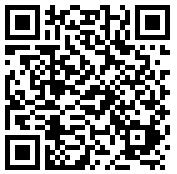 Please scan the QR code on the right to complete an online questionnaire for the competition. The HKICPA Accounting and Business Management Case Competition 2022-23 (Level 2)Cover SheetPlease attach this cover sheet to your business proposal (Please complete in BLOCK LETTERS)Document checklist:For official use:Part IReview KLN Group’s overall financial performance for the past TWO years ending 31 December 2020 and 2021, respectively; Part II Conduct a SWOT analysis of KLN Group’s competitive position in the logistics industry; andPart IIIReview and comment on KLN Group’s sustainability approach.A)Business SummaryA concise introduction of KLN Group’s two business segments, integrated logistics (IL) and international freight forwarding (IFF), respectively; andA brief discussion on how the COVID-19 pandemic affects each KLN Group’s business segment.(8 marks – approximately 1.5 pages)B) Part I – A comprehensive financial analysis of KLN Group for the past TWO years ending 31 December 2020 and 2021, respectively, with appropriate interpretation:Instructions:Refer to the “continuing operations” of 2020 and 2021 on the Consolidated Income Statement in the 2021 Annual Report. The 2020 information has been restated and shown in the 2021 Annual Report.Refer to the 2021 Annual Report for the Consolidated Statement of Financial Position on 31.12.2021 and 31.12.2020.For all ratios, show calculation workings and keep two decimal places.Interpret the financial performance based on the ratios you calculated.Profitability in terms of gross profit margin ratio, net profit margin ratio,return on average assets ratio; andManagement efficiency in terms of average total assets turnover; andShort-term liquidity in terms of current ratio, cash ratio; andLong-term solvency in terms of time interest earned; debt to equity ratio; andInvestment ratios in terms of earnings per share (EPS); andprice-earnings (P/E) ratio. (KLN’s share price as at 31 December 2021: $19.06; as at 31 December 2020: $17.00) (35 marks – approximately 5 pages)C) Part II – SWOT analysis of non-financial factors favourable / unfavourable to KLN Group’s logistic business and internal / external conditions.(16 marks – approximately 3 pages)D) Part III – Evaluate KLN Group’s sustainability practices. Instructions:Refer to the 2021 Annual Report and 2021 Sustainability Report. Apply your research and provide your own opinion when appropriate.Hints: KLN Group identifies six stakeholders in the 2021 Annual Report and the 2021 Sustainability Report. For example, Employeesneed a safe and healthy workplace for their physical and mental health are protected from COVID-19 through preventive measures such as disinfection. of diverse backgrounds and disabilities appreciate a disabled washroom and a prayer room at the Hong Kong headquarters. are the key to providing exceptional services. Select THREE KLN Group’s key stakeholders and illustrate how the Group’s operations affect each stakeholder.(9 marks – approximately 1.5 pages)Regarding the THREE stakeholders you discussed in (i), discuss the practices KLN Group has adopted and demonstrate the benefit KLN Group can enjoy in return. (15 marks – approximately 3 pages)Suggest TWO further actions KLN Group may consider (not restricted to those areas you discussed in i. and ii. above). Support your suggestions with some implementation detail.(10 marks – approximately 2 pages)E) Conclusion                                    (5 marks – approximately 1 page)F)Appendices, including References, a glossary of terms, and details of research (if any)(2 marks)(Total: 100 marks)HKICPA Accounting and Business Management Case Competition Websitewww.hkicpa.org.hk/amcc  Kerry Logistics Network Limited websitehttps://www.kln.com/en/FormulaFormulaFormula2021 Annual Report Reference Page(a) Profitability Ratios(a) Profitability Ratios(a) Profitability Ratios(a) Profitability Ratios(a) Profitability RatiosGross Profit MarginGross Profit / Revenuex 100%x 100%p. 96Net Profit MarginProfit Before Tax / Revenuex 100%x 100%p. 96Return on Average Assets Profit for the Year from Continuing Operations   Average Total Assetsx 100%x 100%p. 96, p. 98Return on Average AssetsHints: Average assets for 2021 = 1/2 x (assets at 1.1.2021 and 31.12.2021); and    Average assets for 2020 = 1/2 x (assets at 1.1.2020 and 31.12.2020).Refer to the 2020 Annual Report (p. 128) for the Consolidated Statement of Financial Position on 31.12.2019Hints: Average assets for 2021 = 1/2 x (assets at 1.1.2021 and 31.12.2021); and    Average assets for 2020 = 1/2 x (assets at 1.1.2020 and 31.12.2020).Refer to the 2020 Annual Report (p. 128) for the Consolidated Statement of Financial Position on 31.12.2019Hints: Average assets for 2021 = 1/2 x (assets at 1.1.2021 and 31.12.2021); and    Average assets for 2020 = 1/2 x (assets at 1.1.2020 and 31.12.2020).Refer to the 2020 Annual Report (p. 128) for the Consolidated Statement of Financial Position on 31.12.2019Hints: Average assets for 2021 = 1/2 x (assets at 1.1.2021 and 31.12.2021); and    Average assets for 2020 = 1/2 x (assets at 1.1.2020 and 31.12.2020).Refer to the 2020 Annual Report (p. 128) for the Consolidated Statement of Financial Position on 31.12.2019(b) Management Efficiency Ratios(b) Management Efficiency Ratios(b) Management Efficiency Ratios(b) Management Efficiency Ratios(b) Management Efficiency RatiosAverage Total Assets TurnoverRevenue / Average Total AssetsRevenue / Average Total AssetsRevenue / Average Total Assetsp. 96, p. 98Average Total Assets TurnoverHints: Average assets for 2021 = 1/2 x (assets at 1.1.2021 and 31.12.2021); and    Average assets for 2020 = 1/2 x (assets at 1.1.2020 and 31.12.2020).Refer to the 2020 Annual Report (p. 128) for the Consolidated Statement of Financial Position on 31.12.2019Hints: Average assets for 2021 = 1/2 x (assets at 1.1.2021 and 31.12.2021); and    Average assets for 2020 = 1/2 x (assets at 1.1.2020 and 31.12.2020).Refer to the 2020 Annual Report (p. 128) for the Consolidated Statement of Financial Position on 31.12.2019Hints: Average assets for 2021 = 1/2 x (assets at 1.1.2021 and 31.12.2021); and    Average assets for 2020 = 1/2 x (assets at 1.1.2020 and 31.12.2020).Refer to the 2020 Annual Report (p. 128) for the Consolidated Statement of Financial Position on 31.12.2019Hints: Average assets for 2021 = 1/2 x (assets at 1.1.2021 and 31.12.2021); and    Average assets for 2020 = 1/2 x (assets at 1.1.2020 and 31.12.2020).Refer to the 2020 Annual Report (p. 128) for the Consolidated Statement of Financial Position on 31.12.2019(c) Short-term Liquidity Ratios(c) Short-term Liquidity Ratios(c) Short-term Liquidity Ratios(c) Short-term Liquidity Ratios(c) Short-term Liquidity RatiosCurrent RatioCurrent Assets / Current LiabilitiesCurrent Assets / Current LiabilitiesCurrent Assets / Current Liabilitiesp. 98Cash RatioCash and Bank Balances / Current LiabilitiesCash and Bank Balances / Current LiabilitiesCash and Bank Balances / Current Liabilitiesp. 98(d) Long-term Solvency Ratios(d) Long-term Solvency Ratios(d) Long-term Solvency Ratios(d) Long-term Solvency Ratios(d) Long-term Solvency RatiosTime Interest EarnedProfit Before Taxation + Financing ExpenseFinancing ExpensesProfit Before Taxation + Financing ExpenseFinancing ExpensesProfit Before Taxation + Financing ExpenseFinancing Expensesp. 96Debt to Equity RatioTotal Liabilities / Total EquityTotal Liabilities / Total Equityx 100%p. 98, p. 99(e) Investment Ratios(e) Investment Ratios(e) Investment Ratios(e) Investment Ratios(e) Investment RatiosEarnings Per Share (EPS) Profit for the Year from Continuing Operations  - attributable to the Company’s shareholders Weighted-average No. of Ordinary SharesProfit for the Year from Continuing Operations  - attributable to the Company’s shareholders Weighted-average No. of Ordinary SharesProfit for the Year from Continuing Operations  - attributable to the Company’s shareholders Weighted-average No. of Ordinary Sharesp. 96, p. 145Price-earnings (P/E) RatioCurrent Price Per Share / Earnings Per Share (EPS)Current Price Per Share / Earnings Per Share (EPS)Current Price Per Share / Earnings Per Share (EPS)p. 96, p. 145School nameParticipants information:Participants information:Participants information:*Please use BLOCK LETTER to fill in below information. The names provided below should be identical to the name of participants’ identity card, which will be used for printing certificate.Team members *Please use BLOCK LETTER to fill in below information. The names provided below should be identical to the name of participants’ identity card, which will be used for printing certificate.Team members *Please use BLOCK LETTER to fill in below information. The names provided below should be identical to the name of participants’ identity card, which will be used for printing certificate.Team members Email this cover sheet              An business report in PDF format^Any missing documents or incomplete analysis may result in the disqualification of your participation.^Any missing documents or incomplete analysis may result in the disqualification of your participation.^Any missing documents or incomplete analysis may result in the disqualification of your participation.^Any missing documents or incomplete analysis may result in the disqualification of your participation.Report received onAssigned Team no.Total marksHandled by